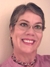 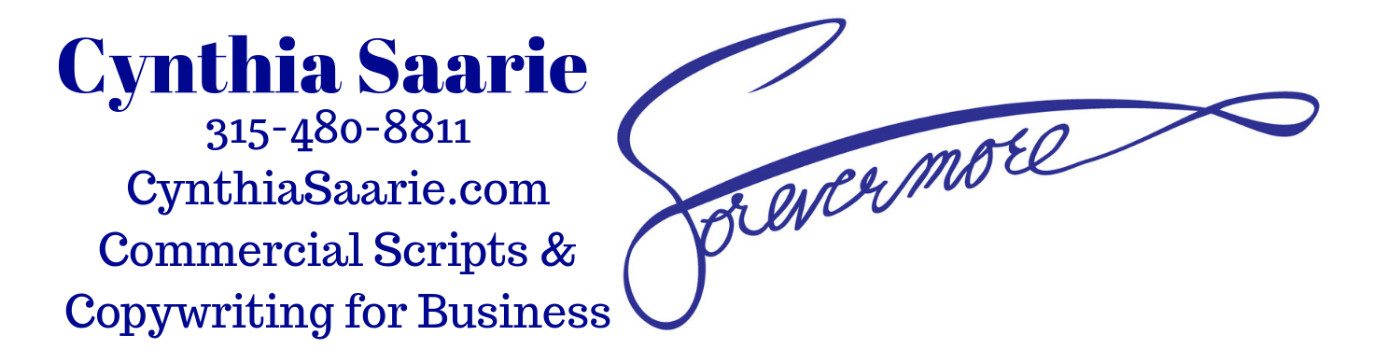 Cynthia JE Saarie, owner - ForevermoreOnline, LLC.Professional Copywriting ServicesPhoenix, NY 13135https://CynthiaSaarie.comCynthia@CynthiaSaarie.com315-480-8811NYS, WBE, SBA, Gov’t. SAM, and UN certified, registered, vetted, insuredDun’s #: 117179089NAICS #: 711510CAGE #: 8DSQ0Accepting Credit Cards, certified checks, and PayPalSpecializing in Commercial Script Copywriting for Businesses.Copy designed to get and keep your customer's attention.• Short and to the point copy• The Most Bang for your buck Other written forms of copy for your business:• White paper case studies and client or company testimonials• E-booklets (5+ - 20+ pages) including colorful 3D book covers• Video production, and Video sales letter scripts• Articles, newsletters, blogs, tag lines• Banners, Content material for websites• PowerPoint presentations, converted    into videos with music,  animations, voiceover, and text• Scripts and text for videos showcasing your company• Webinars, sermons, and podcasts• B2B / B2C Sales CopyA working professional Voiceover Artist, Author, Soprano Vocalist;Understanding rhythmic cadence of words and the phrasing of sentencesPublished award-winning author - knowing the power words createCertified practicing Lay Speaker for the United Methodist Church       (A Substitute for pastors that are out sick or on vacation)Decades of experience speaking and singing to an audienceFirst Steps:  Businesses that want to be seen must have a planned strategy of supplying information – one promotion at a time to the customer audience they want to reach;• A Scripted campaign that builds from ONE idea to the next• Keeping the momentum going for your whole product's campaign• Time and cooperation with your design, video team, production crew, voiceover artists,           and my time as your copywriter• Details must be mapped out and a timeframe set up• Making all deadlines with completed workA Smile is a Universal Hello.  (Original slogan/tagline)Let's Chat and bring Your Company into the Spotlight. Cynthia Saarie315-480-8811 Cynthia@CynthiaSaarie.comThe Details:Certified/Vetted Business - Women-Owned Business Enterprise (WBE) Certified/Vetted through NYS, United Nations, SAM- Government Contracts Certified/Vetted through the Small Business Administration Service ForevermoreOnline, LLC. is a registered/trademarked business in the USA.Insured and Authorized to work in the US for any employerNo sponsorship required, US citizenNot a Veteran Not DisabledFemaleWhiteWork History-ForevermoreOnline, LLC.Professional Copywriting ServicesLicensed/Vetted/InsuredOwner (1989- present)Copywriting, Voiceover, Vocals, Videos, Lay Speaking for Churches315-480-8811Phoenix, New York - United States Postal Service.Sales and Service Senior Window Clerk, retired (30 years: 1/87 to 1/17)Steve McAllister, Postmaster (315)695326199 Jefferson St. Phoenix, NY 13135-9998The United Methodist ChurchDistrict Superintendent, Rev. Nola Anderson7481 Henry Clay Blvd. Liverpool, NY 13088315-8982029 – Anne Hutchins, secretary for Rev. AndersonLay Speaker (2013- present)Certified to lead churches in the USAEducation:American Writers and Artists - verified Professional Copywriter (2016)certified: B2B, B2C, Video Script Writing, Sales Letters, Commercial CopyOsteo Bone Builder Instructor- Tufts Medical University (2017)              Instructor of Senior citizen weight training              Pat Thayer - senior instructor, (315)6953944Oswego SUNY – Psychology (2011)Cayuga Community College – English (2012)Voice Coaches of Albany, NY – Certified Voice Actor (2014)Syracuse Oratorio Society, Syracuse University- Certified Soprano Vocalist (2017)The United Methodist Church (2013) Certified Lay SpeakerUpper NY District Superintendent, Rev. Nola Anderson (607)2671995Organization Memberships:Writing member:Circle of Success, Titanides, Infinity, Professional Writer's Alliance, AdHubVocal:VoiceBox1, American Music ChannelTestimonials:Tali Icepack Jackson, Producer, Drummer, Promoter:"Cynthia is a talented vocalist, voiceover artist, and copywriter of scripts for tv and radio commercials.As a professional performer myself, I look for other talents in this world to connect with and find a way to bring these other talents along. Cynthia has my recommendation to write copy for all commercial needs. She is a pleasure to work with."Noah St. John, I teach The Power Habits® that improve productivity, reduce costs, and build a stronger company culture.If you’re ready to take your life and business to higher levels and sustain continuous growth, then you must work with my friend, Cynthia. She has the unique ability to connect on a level that instantly changes people’s lives. And, the best thing is that Cynthia comes from the heart and truly cares about making a positive difference in the lives of others! Do yourself a favor and work with Cynthia today! You’ll be grateful you did!Angelina Hilton, founder of Christian Marketing Company E-Zine:"I was in search of guest bloggers who share similar values and Cynthia reached out. I reallyappreciated her thoroughness, her quick turnaround time, and the blog she wrote on SEO. Irecommend her services for anyone seeking a high level of professionalism."Betty Glaz - Betty Glaz Copywriting Services:"Very creative and gets the job done, usually before the deadline. I am glad to recommend Cynthia"Walker Bennett - Cydonia Publishing:"Innovative and highly creative operation."Peter Clegg, President/CEO - JustRight International Inc.:"Highly Recommended, 'EXCELLENT'"Cynthia Saarie's Samples:My samples are on my website under the Samples page.